5.Sınıf İngilizce 8.Ünite (Fitness) Kazanım Testi Name-Surname:Gizem YeşiloğluSoru 1 
Can you .............. a bike?
Yes, I can. 

A) ride      B) play      C) drive     D) run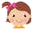 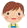 Soru 6
Thank you very much! 
........................ 

A) Sure                          B) Get well soon 
C) You’re welcome        D) See youSoru 2
I .................. playing football. 

A) can’t    B) must     C) like       D) canSoru 7
play ...................
Boşluğa aşağıdakilerden hangisi gelemez? 

A) golf      B) tennis      C) diving      D) volleyballSoru 3
Penguins ................. walk fast but they ............. fly 

A) can’t / can                  B) can / can 
C) can’t / can’t                D) can / can’tSoru 8
....................... drinking some lemonade? 

A) Let’s     B) When     C) How about    D) WhereSoru 4

I like ............ 

A) running   B) cycling   C) jogging   D) swimming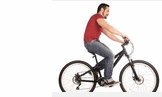 Soru 9

Jennifer goes ................... in winter. 

A) ice-skating   B) horse riding  C) sailing  D) skiing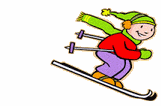 Soru 5

Let’s go.............. 

A) hiking     B) swimming    C) cycling    D) jogging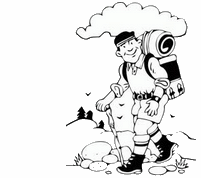 Soru 10 
“What is his favourite sport?”
Yukarıdaki soruyu görsele göre cevaplayınız. 
                   
A) He likes running. 
B) He likes cycling. 
C) His favourite activity is hiking. 
D) His favourite sport is diving.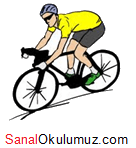 Soru 11
Garry: Let’s go cycling.
Bob: No, I ............... ride a bike. 

A) can      B) can’t      C) must      D) shouldSoru 16
My ................... activity is jogging. I go jogging every evening. 

A) favourite     B) hobby     C) fitness     D) exerciseSoru 12
Pam: I’m bored. Let’s do something.
Tom: .................. we go surfing? 

A) How about      B) Let’s      C) Shall      D) MustSoru 17
A turtle ............ swim, but it .......... fly. 

A) can / can’t               B) can / can 
C) can’t / can’t             D) can’t / canSoru 13
Kangaroos can ................. 

A) climb           B) fly          C) swim         D) jumpSoru 18
Aşağıdakilerden hangisi diğerlerinden farklıdır? 

A) weight-lifting                  B) windsurfing 
C) sit-ups                            D) chin-upsSoru 14 
Let’s go jogging in the park.
No, I don’t like............ 

A) running                     B) swimming 
C) climbing                    D) cycling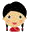 Soru 19 

Terry can ................ weights. 

A) lift         B) run        C) walk           D) climb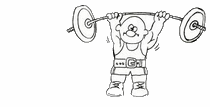 Soru 15
Nicole is very fit. She ............. exercise every day. 

A) do      B) don’t      C) doesn’t      D) doesSoru 20
I ............... swim, but I can’t dive. 

A) can      B) can’t      C) like      D) must 